汕头大学医学院第一附属医院招 标 文 件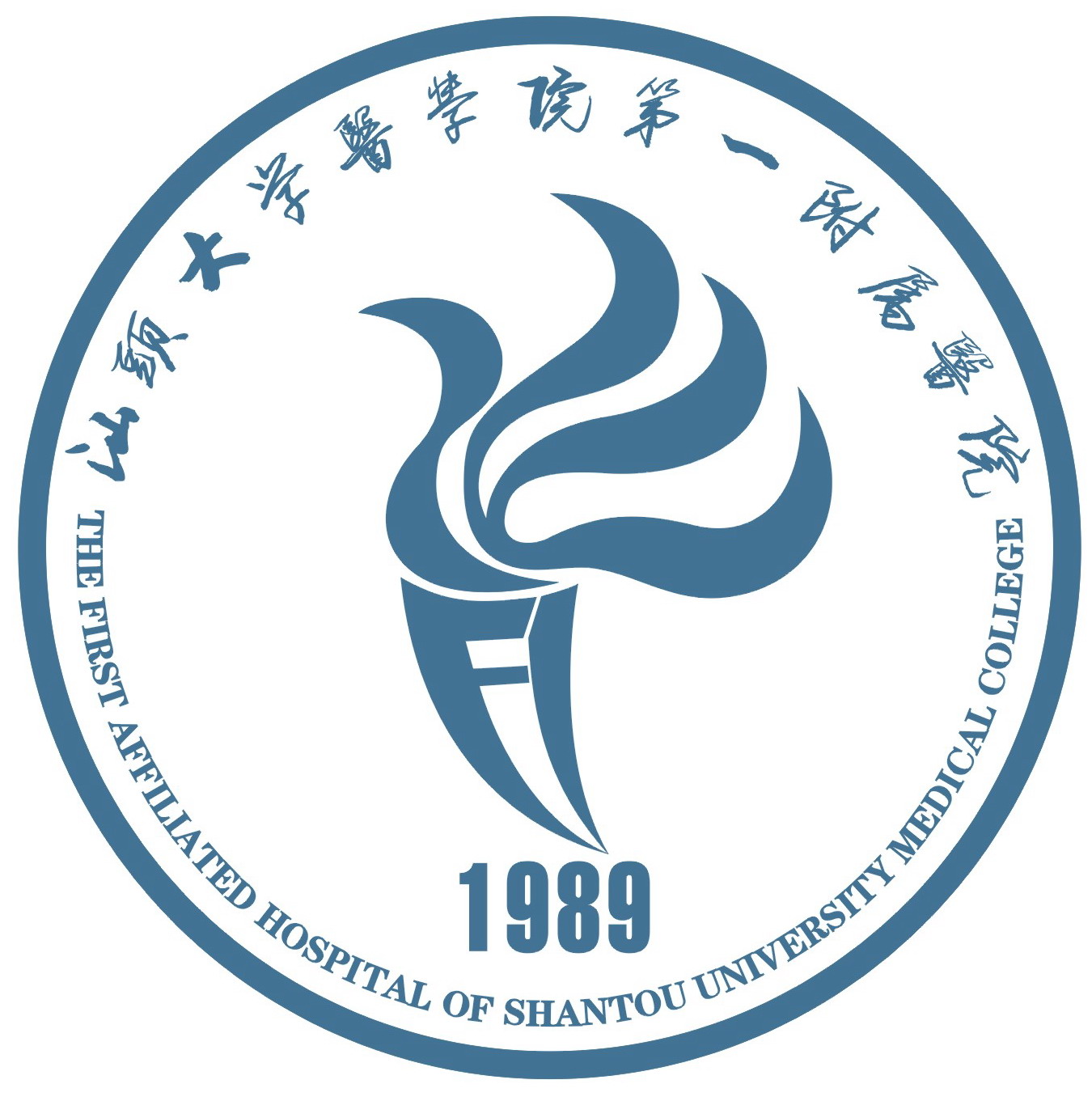 项目名称：汕头大学医学院第一附属医院储存液氮罐采购项目项目编号：SDFYY-ZCB20210112021年12月http://www.stuh.com.cn目   录第一部分     投标邀请函第二部分     用户需求书第三部分     投标人须知第四部分     评标方法第五部分     合同书格式第六部分     投标文件格式第一部分投 标 邀 请 函投 标 邀 请 函汕头大学医学院第一附属医院就储存液氮罐项目进行公开招标采购，欢迎符合资格条件的潜在供应商参加，具体内容如下：一、项目基本情况1.项目编号：SDFYY-ZCB20210112.项目名称：汕头大学医学院第一附属医院储存液氮罐采购项目3.采购方式：公开招标4.项目预算：16.56万元5.采购需求：详见采购文件6.交货地点：汕头市长平路57号（具体地点由招标人指定）7.交货期限：合同签订后30天内完成交货和安装调试并交付采购人正常使用。二、申请人的资格要求：1.具有独立承担民事责任能力的在中华人民共和国境内进行工商注册登记的法人或其他组织。2.供应商为制造商的，须具备有效的《医疗器械生产企业许可证》；投标人为经销商或代理商的，须具备有效的《医疗器械经营企业许可证》或《医疗器械经营备案证》。3.有依法缴纳税收和社会保障资金的良好记录：提供投标截止日前6个月内任意1个月依法缴纳税收和社会保障资金的相关材料。如依法免税或不需要缴纳社会保障资金的，提供相应证明材料。4.具有良好的商业信誉和健全的财务会计制度：供应商必须具有良好的商业信誉和健全的财务会计制度（提供2020年度财务状况报告或基本开户行出具的资信证明）。5.履行合同所必须的设备和专业技术能力：按投标（响应）文件格式填报设备及专业技术能力情况。6.供应商未被列入“信用中国”网站(www.creditchina.gov.cn)“记录失信被执行人或重大税收违法案件当事人名单或政府采购严重违法失信行为”记录名单。7.本项目不接受联合体投标。8.投标人已在招标公告规定时间内向汕头大学医学院第一附属医院招标采购办公室报名登记成功。三、报名方式及截止时间：1.报名时间：2021年12月23日至2021年12月30日 8：00-12：00，14：30-17：30（北京时间，法定节假日除外）。2.报名地点：汕头大学医学院第一附属医院综合楼6楼招标采购办公室。3.请带齐以下资料（全部须加盖公章）：（1）报名函（格式见招标文件）；（2）投标人企业营业执照或事业单位法人证书或其他组织、税务登记证及组织机构代码证复印件（已办理三证合一或五证合一的投标人则只需提供营业执照）；（3）投标人法定代表人证明书及法定代表人身份证复印件；（4）投标人法定代表人授权委托书及授权代表身份证复印件（法定代表人为投标人代表并亲自签署投标文件的可不提交）。文件提供人必须保证以上文件真实可靠，如因所提供文件不实导致与本项目有关的任何损失和后果由提供人承担。4.招标采购办公室对投标人提交报名资料的核对，仅代表其报名的确认，不代表其投标资格的确认。投标人的投标资格最终以评标小组根据其投标文件中的相关资料作出的评审结论为准。当评标小组对投标文件中资质证明文件的复印件有疑问时，招标人有权利要求投标人在规定时间内提供原件进行核对。四、招标文件的获取：本项目招标文件免费发放，投标人可直接下载本公告附件之招标文件，无需购买。五、投标保证金：本项目不收取投标保证金。六、投标文件提交地点及截止时间：1.投标地址：汕头大学医学院第一附属医院综合楼6楼招标采购办公室。2.投标时间：2022年01月14日8:00-15:00（北京时间），逾期送达的投标文件将不予接收。3.投标截止时间：2022年01月14日8:00-15:00（北京时间）。4.开标时间：2022年01月14日8:00-15:00（北京时间）。5.开标地点：汕头大学医学院第一附属医院综合楼5楼会议室。6.本项目接受由投标法定代表人或其授权代表亲自提交的投标文件。七、公告发布媒介：本公告在汕头大学医学院官网主页(www.med.stu.edu.cn)，汕头大学医学院第一附属医院官网主页（www.stuh.com.cn）信息公告栏上发布，本公告的修改、补充及在各媒体发布的文本如有不同之处，以汕头大学医学院第一附属医院官网主页（www.stuh.com.cn）信息公告栏上发布的文本为准。八、联系事项：1.招标组织：汕头大学医学院第一附属医院招标采购办公室电 话：0754-88905636联 系 人：张老师、袁老师邮 箱：fyzbcgbgs@163.com 2.汕头大学医学院第一附属医院纪检室电 话：0754-88905391汕头大学医学院第一附属医院  2021-12-23第二部分用 户 需 求 书一、供货清单及交货期1.设备名称和数量：（1）上表各项中若属于中国医疗器械注册管理范围内的，需提供产品本身所属的医疗器械备案凭证或者医疗器械注册证，否则视为无效投标。（2）以上报价包含税费（供货商应根据招标人要求开具增值税专用发票），供货商负责设备的供货、运输、安装、调试、现场培训、验收、技术支持和售后服务等相关服务。（3）投标人请提供所投产品技术参数证明材料（例如检测报告、出厂说明书、白皮书、技术手册等）2.交货期限：供应商接到采购人的采购订单后需在30天内完成交货和安装调试并交付正常使用。3.交货地点：汕头大学医学院第一附属医院指定地点。二、设备一般要求1.所供设备必须是已注册的市场成熟品牌产品，在中国市场有较为成熟用户且具有正式代理渠道的产品，无知识产权使用纠纷，质量要求和技术标准必须符合国家检测相关技术标准或有效质量检测部门出具的设备检验合格证明。2.所供设备（包括必需部件）应是全新、未使用过的产品，机身标识明显，准确显示设备型号、规格、生产商；设备外观清洁，字体清晰、明确。3.所供货物技术规格、标准应符合用户需求书要求,技术参数须提供原厂技术参数文件为凭证。4.对于影响设备正常工作的必要组成部分，无论在技术规范中指出与否，投标人都应在投标文件中明确列出。5.进口产品必须提供该产品的报关单等合法进货渠道证明。6.投标人应在投标文件中提交所投设备的详细配置清单。7.质保期：货物价格10万元（含10万）或以上的保修期不少于3年。机器出现故障后，接到通知8小时内到达现场检修。8.在不涉及到硬件的情况下，免费提供同型号设备的软件版本升级服务。9. 投标设备若属于医疗器械类别，必须提供产品本身所属的医疗器械备案凭证或者医疗器械注册证。10.卖方须在设备安装后调试阶段安排现场使用和维修技术培训，保证设备使用方能完全掌握相关技术。11.中标人需向用户提供中英文操作手册、维护手册、维修手册、软件备份、故障代码表、备件清单、零部件、维修密码等维护维修必需的材料信息。12.应保证95%开机率。13.卖方在国内应具有配件保税库，以保证零配件的供应。（如所投产品为进口产品）14.卖方在省内应有经过生产厂商专门培训的专业工程师组成的专业维修站，提供安装及维修服务。技术参数、配置（一）技术参数：1、用于辅助生殖实验室保存冷冻胚胎▲2、配备≥10个圆形吊桶3、可放 1/2cc麦管数量（10/支撑条）: ≥10200个4、架子数量（25个冻存管）: ≥1,050个5、可放1.2&2.0ml冻存管数量(5/支撑条): ≥4200个6、液氮容量(Liters): ≥47L7、静态挥发量(Liters/day):≤ 0.4L/天8、正常工作时间（day）: ≥76天▲9、罐颈直径（mm）: ≥12710、总体罐高（mm）: ≥67311、外部直径（mm）:≥ 50012、吊桶高度（mm）: ≥27913、吊桶外直径（mm）: ≥7314、空罐重量（kg）: ≥18▲15、配滚轮底座。（二）配置清单（单台）：1、液氮罐         1个2、滚轮底座       1个（三）保修：保修2年。备注：1.技术指标和参数凡标有“★”的条款均须实质响应，投标人若有一项带“★”的条款未响应或不满足，将按无效投标处理。2.技术指标和参数凡标有“▲”的条款为重要的响应条款，投标人若不满足，将影响综合得分。3.供货商除按设备售后规定，负责培训设备操作人员，还必须培训1-2名负责此设备维护、维修的工程师。4.如该设备需要联接相关信息系统，供货方必须协调设备厂家配合信息系统提供方，联接调试好信息系统，并负责支付相关费用。四、技术文件要求供货商应提供包括但不限于满足设备安装、使用和维护的技术文件，包括：须提供产品的中文使用说明书或中文的操作指导、产品出厂合格证、使用手册等相关技术资料，并确保所供产品的技术指标与说明书所列技术指标一致。五、包装和发运1.应按出厂标准及国家有关要求进行包装。2.运输方式：航空、铁路公路、邮寄等运输费用由中标方负担。3.运输风险负担：在运输过程中造成的产品灭失或损坏由中标方负担。4.包装要求：设备的包装均应有良好的防湿、防锈、防潮、防腐及防碰撞的措施。凡由于包装不良造成的损失和由此产生的费用均由中标方承担。包装不回收。六、安装、调试与验收1.供货商负责设备的运送、安装。仪器到货后，由中标单位负责安装调试到最佳状态，并对照招标文件要求，逐一检验仪器各项技术性能是否达到招标文件要求，期间产生的费用由中标方负责。如仪器的各项指标均能达到中标方投标文件要求，视为验收合格；如有部分指标未能达到中标方投标文件要求，视为验收不合格。2.安装调试: 由供方负责派人负责设备的现场安装和调试，按合同规定的时间交货、安装、调试、验收完毕。在设备的安装、调试、试运行期间, 供方安装调试人员一切费用自理。3.验收时间：在中标方安排生产厂商技术人员完成安装调试后1个月内完成验收工作。4.验收标准：按国家相关技术标准或企业标准验收，经检定或校准合格。5.验收方式：5.1验收标准：A、数量验收方式：按合同规定即装箱清单、仪器配置清单与仪器组件三者一致；B、质量验收方式：按照产品说明书以及采购方要求的应用技术测试进行产品验收。5.2设备出现异议应按下列办法处理：设备组件的数量与合同、装箱清单不符，中标方应督促设备的供货厂家及时给予补齐。七、付款方式合同设备到达招标人指定地点完成安装、调试、验收、培训并交付使用后，中标人凭：①合同；②正式全额发票；③验收调试报告（加盖招标人公章）；④中标通知书向招标人申请付款，招标人于6个月内向中标人支付合同总金额的95％，剩余5％待质保期满后一次性无息付清。八、售后要求1.设备免费保修：项目整体验收后，提供2年的免费质保期，质保期自双方代表在货物验收报告上签字之日起计算。质保期内中标人负责提供设备的三包（包修、包换、包退）服务，须有可随时上门提供维护、保修、技术支持等服务。2.从验收合格之日起一个月内，采购人所购设备各部件发生非人为损坏，中标人应给予无条件更换。从验收合格之日起一年内，如同一设备一个月内连续2次出现同一问题，中标人必须无条件更换该设备。3.质保期内货物各部件发生非人为故障的，中标人应免费上门更换同种品牌规格型号的新部件；货物发生人为故障的，中标人应上门更换同种品牌规格型号的新部件，只收零配件成本，不得加收其它任何费用。4.免费提供7×24小时技术支持，永久性免费提供电话技术指导和咨询服务。质保期内，货物故障报修响应时间为：故障响应时间不超过壹小时，到达现场时间不超过贰小时；当天无法修复的，需提供同等规格的产品代用，直至故障设备修复，中标人负责所有因设备质量问题而产生的费用。5.在质保期届满后，中标人应对设备实行终身维修，提供长期上门维修服务，服务费不高于同期市场价。采购人如需修理设备部件，中标人应在收到需修理部件后半个月内修复。并在修复期间，中标人应提供同型号或类似的设备给采购人使用，以避免采购人因设备部件损坏而不能正常运作。6.供货商负责培训设备操作人员及1-2名负责此设备维护、维修的工程师。7.如该设备需要联接相关信息系统，供货方必须协调设备厂家配合信息系统提供方，联接调试好信息系统，并负责支付相关费用。第三部分投 标 人 须 知一、  说明1.资金来源自筹资金2.投标费用（1）投标人应承担所有与准备和参加投标有关的费用。不论投标的结果如何，招标人均无义务和责任承担这些费用。（2）本次招标不收取中标服务费。二、招标文件1.招标文件的构成（1）招标文件由下列文件组成：1) 投标邀请函2) 用户需求书3) 投标人须知4) 评标办法5) 合同书格式6) 投标文件格式 （2）投标人应认真阅读、并充分理解招标文件的全部内容（包括所有的补充、修改内容、重要事项、格式、条款和技术规范、参数及要求等）。投标人没有按照招标文件要求提交全部资料，或者投标没有对招标文件在各方面都做出实质性响应是投标人的风险，有可能导致其投标被拒绝，或被认定为无效投标或被确定为投标无效。2.对招标文件的澄清问题（1）任何要求对招标文件提出澄清问题的投标人，均应在投标截止时间十五日以前，通过书面形式递交需要澄清的问题，采购人对投标人的澄清问题进行书面形式答复（答复中不包括问题的来源），答复方式为招标文件的澄清与修改。必要时，将组织召开答疑会。投标人未在规定的时间内提出招标文件澄清问题的，将视其为无异议。对招标文件中描述有歧意或前后不一致的地方，评标委员会有权进行评判，但对同一条款的评判应适用于每个投标人。3.招标文件的澄清与修改（1）在投标截止时间十五日以前，无论出于何种原因，招标人可主动地或在解答投标人提出的疑问时对招标文件进行澄清与修改。（2）招标文件澄清与修改后的内容是招标文件的组成部分，将以书面形式通知所有已报名的潜在投标人，并对潜在投标人具有约束力。当招标文件、招标文件澄清与修改内容相互矛盾时，以最后时间发出的内容为准。（3）招标文件的澄清与修改是招标文件的组成部分，将通过电子邮件形式通知所有已报名的潜在投标人，并对其具有约束力。潜在投标人在收到通知后，应立即进行回复确认，如无回复则视为已收到通知，投标人将被视为编制投标文件时已充分考虑到上述修改。（4）为使投标人准备投标时有充足时间对招标文件的澄清与修改部分进行研究，招标人可适当推迟投标截止期，但应发布公告并书面通知所有已报名的潜在投标人。三、投标文件的编制和递交1．投标的语言投标人提交的投标文件以及投标人与招标人就有关投标的所有来往函电均应使用中文。投标人提交的支持文件或印刷的资料可以用另一种语言，但相应内容应附有中文翻译本，在解释投标文件的修改内容时以中文翻译本为准。对中文翻译有异议的，以权威机构的译本为准。2．投标文件的构成（1）投标文件的构成应符合法律法规及招标文件的要求。（2）投标人应按本招标文件规定的内容和格式编制并提交投标文件，投标文件应参照招标文件第六部分的内容要求、编排顺序和格式要求，按顺序编制，提供全面的响应文件。包含但不限于以下内容： 1）按本须知的规定填写的投标函、投标报价表；2）按本须知的要求出具的资格证明文件，证明投标人是合格的，而且中标后有能力履行合同；3）按本须知的规定出具的证明文件，证明投标人提供的货物和服务是合格的，而且符合招标文件的规定；4）对招标文件第二部分作出的书面响应，包括但不限于技术建议书、技术规格、技术参数、技术、文件及图纸、商务要求等。3. 投标文件编制（1）投标人应完整、真实、准确的填写招标文件中规定的所有内容。（2）投标人必须对投标文件所提供的全部资料的真实性承担法律责任，并无条件接受招标人及其监督管理部门等对其中任何资料进行核实的要求。投标人必须对投标文件所提供的全部资料的真实性承担法律责任。     （3）如果因为投标人投标文件填报的内容不详，或没有提供招标文件中所要求的全部资料及数据，由此造成的后果，其责任由投标人承担。4. 投标报价（1）投标人所提供的货物和服务均应以人民币报价，若同时以人民币及外币报价的，以人民币报价为准。投标人应按照“第二部分  用户需求书”规定的内容、责任范围以及合同条款进行报价。并按《投标报价表》和《投标分项报价表》确定的格式报出分项价格和总价。投标总价中不得包含招标文件要求以外的内容，否则，在评标时不予核减。投标总价中也不得缺漏招标文件所要求的内容，否则，其投标将可能被视为无效投标或确定为投标无效。（3）《投标分项报价表》填写时应响应下列要求：1) 对于报价免费的项目必须标明“免费”；2) 所有根据合同或其它原因应由投标人支付的税款和其它应交纳的费用都要包括在投标人提交的投标价格中；3) 应包含货物运至最终目的地的运输、保险和伴随货物服务的其他所有费用。（4）每一种规格的货物只允许有一个报价，否则将被视为无效投标。5. 投标人资格证明文件（1）投标人应按招标文件的要求，提交证明其有资格参加投标和中标后有履行合同能力的文件，并作为其投标文件的组成部分，包括但不限于下列文件：1) 投标函；2） 法定代表人证明书及授权委托书；3） 法人营业执照副本和资质证书副本复印件；4） 投标报价表。（2）资格证明文件必须真实有效，必须加盖单位公章。6. 证明投标标的的合格性和符合招标文件规定的文件：（1） 在参加本次招标活动前三年内在经营活动中没有重大违法记录的证明；（2） 在核定的经营范围内报价。7. 投标的截止期、投标有效期（1）投标的截止时间为招标文件规定时间，在截止时间后送达或者未送达指定地点的投标文件，为无效投标文件，招标人将拒收。（2）投标有效期为90天，在特殊情况下，招标人可于投标有效期满之前要求投标人同意延长有效期，要求与答复均应以书面形式。同意延期的投标人在原投标有效期内应享之权利及应负之责任也相应延续。8.投标文件的提交（1）投标人提交的投标文件采用胶封装订成册，具体包括：1）投标文件一式3份（正本1份，副本2份），投标资料不予退还。2）开标信封，内放开标一览表复印件。（2）投标文件应使用A4规格纸张，应有明显的指引目录，每页应有页码。投标文件正本与副本的内容应一致，如果正本与副本内容不符，以正本为准。投标文件应由投标人的法定代表人或经正式授权并对投标人有约束力的代表在投标文件上签字。任何行间插字、涂改和增删，必须由投标文件签字人在旁边签字方有效。（3）投标人对投标文件全部内容的真实性负责。（4）所有投标文件应在规定的投标时间内送达投标地点，任何迟于投标截止时间的投标将被视为无效投标。（5）招标人对因不可抗力事件或因投标文件未装订成册而造成的投标文件的损坏、丢失不承担任何责任。所有投标文件必须装入密封的信封或封套，并在封口上加盖投标人的公章。无密封或未加盖公章的投标文件将被拒绝。投标文件的正本和副本应分别封装，并在每一信封或包装的封面上写明：1）正本或副本；2）项目名称；3）招标编号；4）投标地点及时间；5）投标人名称及地址。四、开标、评标1.开标、评标（1）采购人将按《汕头大学医学院第一附属医院采购与招投标管理办法（试行）》的规定组织开标、评标。（2）评标小组成员依法从符合规定的医院评标评审专家库中随机抽取，将按照招标文件确定的评标方法进行评标。对投标文件的评审分为资格性审查、符合性检查和商务评审、技术评审、价格评分。（3）评标小组可以要求投标人对投标文件中含义不明确的内容作必要的澄清或者说明，但是澄清或者说明不得超出投标文件范围或者改变投标文件的实质性内容。（4）评标小组将只对确定为实质性响应招标文件要求的投标进行评价和比较。（5）没有实质性响应招标文件要求的投标文件将被视为无效投标。投标人不得通过修改或撤消不合格的偏离从而使其投标成为实质性响应的投标。出现下列情况之一的，其投标将被视为无效投标：1）投标人不符合“合格投标人资格要求”的；2）投标文件不完整的；3）投标文件无法定代表人签字，或签字人未被法定代表人有效授权的；4）投标有效期不足的；5）投标文件附有采购人不能接受的条件的；6）投标总价超出本项目预算的；7）投标方案或投标报价不是唯一的；8）投标文件有不符合招标文件带“★”要求的内容的。（6）评标小组将按已定原则进行评标，详见评标办法。（7）合同将授予符合招标文件条件并对采购人最为有利的投标人，招标人没有义务必须接受最低报价的投标（最低投标价法除外）。（8）招标结果在网上公告后，由采购人向中标人发出中标通知书。中标人应依时与采购人签约。（9）采购人没有义务向未中标的投标人解释不中标的理由。五、合同的订立1. 合同的订立（1）采购人与中标人自中标通知书发出之日起三十日内，按招标文件要求和中标人投标文件承诺签订采购合同，合同的标的、质量、履行期限条款和合同的价款、单价、比例条款等主要条款，应当与招标文件、中标人的投标文件的内容一致。（2）如果由于中标人原因，未在规定时间内签订合同，招标人有权取消其中标资格。第四部分评 标 方 法评标方法一、概述1.本次招标采用公开招标方式进行，评标依据《汕头大学医学院第一附属医院采购与招投标管理办法（试行）》组成的评标小组负责完成。2.本次招标的评标采用综合评分法。本次评标是以招标文件为依据，按公正、科学、客观、平等竞争的要求，投标文件满足招标文件全部实质性要求，且综合得分最高的投标人为中标候选人。二、评标流程及步骤1.资格审查（1）评标小组根据《资格性审查表》对投标人的资格逐项进行审查。（2）只有通过资格审查的投标人才能进入符合性审查。2.符合性审查（1）评标委员会根据《符合性审查表》对投标人的符合性逐项进行审查；（2）符合性审查合格的投标才进入后续评审，符合性审查不合格的投标为无效投标，不进入后续评审。若有效投标人不足三家，则该项目按废标处理3.招标文件的澄清（1）对投标文件中含义不明确、同类问题表述不一致或者有明显文字和计算错误的内容，评标小组可以书面形式要求投标人作出必要的澄清、说明或者纠正。（2）投标人的澄清、说明或者补正应当采用书面形式，由其授权的代表签字，并不得超出投标文件的范围或者改变投标文件的实质性内容。4.废标处理投标人有以下情形之一的，其投标作废标处理：（1）投标人以他人的名义投标或出现下列串通投标、弄虚作假投标嫌疑的：1）出现影响采购公正的违法、违规行为的。2）不同投标人的投标文件由同一单位或者个人编制。3）不同投标人委托同一单位或者个人办理投标事宜。4）不同投标人的投标文件载明的项目管理成员为同一人。5）不同投标人的投标文件内容（含错漏之处）异常一致或者投标报价呈规律性差异。6）不同投标人的投标文件相互混装。7）不同投标人的投标保证金从同一单位账户转出。8）评委会认定的其他串通投标情形。（2）投标人拒不按照要求对投标文件进行澄清、说明、补正的；评标委员会根据招标文件的规定对投标文件的计算错误进行修正，投标人不接受修正后的投标报价的。（3）投标文件符合法律法规及招标文件中规定废标的其他因素的。5.评分规则评审因素与分值比例（1）商务评审满分为10分。各评委在评分表打分并计算出本人对各投标的商务评分总和。在评审过程中对投标文件的内容有疑问时，可要求投标人澄清，但这种澄清不能改变投标文件的实质性内容。商务评分表（2）技术服务评审满分为60分。各评委在评分表打分并计算出本人对各投标的技术评分总和。在评审过程中对投标文件的内容有疑问时，可要求投标人澄清，但这种澄清不能改变投标文件的实质性内容。技术评分表（3）价格评审满分为30分，为客观计算得分。以投标总价作为评审的依据，若单价乘以数量得到的总价与投标总价不一致，以单价为准修改总价；金额的中文大写与阿拉伯数字不一致时，以中文大写为准。投标人价格得分评分方法如下：（4）计算综合总分评委在评分表评分完毕并签名送交评标工作小组，由评标工作小组计算各投标的综合总得分。每个投标的综合总得分由以下三部分组成（每部分得分计算以四舍五入的方式精确到小数点后两位）:1）商务得分：在全体评委的商务评分（各商务细项评分总和），取其算术平均值。2）技术服务得分：在全体评委的技术评分（各技术细项评分总和），取其算术平均值。3）价格得分：价格评审的客观计算得分。4）综合总得分＝商务得分＋技术得分＋价格得分。按总得分由高至低排出有效投标的名次。三、定标和授标1.计分结束后，评标小组将按综合总得分由高到低的排名顺序推荐第一名投标人为第一中标候选人，第二名投标人为第二中标候选人。评标总得分相同的，按投标报价由低到高顺序排列；评标总得分且投标报价相同的，按技术指标优劣顺序排列。2.由招标采购办公室负责整理《评标报告书》,全体评委审核《评标报告书》并签名确认。3.招标采购办公室将评标结果报送院长办公会审批。4.中标结果在汕头大学医学院官网主页(www.med.stu.edu.cn)、汕头大学医学院第一附属医院官网主页（www.stuh.com.cn）信息公告栏上发布公示。5.对公示结果无质疑投诉后，由招标采购办公室向中标人发出《中标通知书》，不在中标名单之列者即为落标人，招标采购办公室不再以其它方式另行通知。 第五部分合 同 书 格 式        合同（合同编号：       ）              甲方：                       乙方：                       合同签订时间：     年   月   日甲方（招标人）：                               合同编号：乙方（中标人）：                               签约地点：根据《中华人民共和国民法典》、《中华人民共和国招标投标法》及   年   月   日____________________项目招标文件（项目编号：     ）的要求，经双方协商一致，签订本合同。1、合同设备清单2、合同总价和支付方式2.1 合同总价：总价为（大写）人民币　　              ，即（小写）￥          元，该合同总金额是货物抵达指定交货地点的货物价格、运输费、装卸费、安装费、调试费、培训费、税费及一切技术和售后服务费用。本合同执行期间合同总金额不变。2.2 支付方式：合同设备到达招标人指定地点完成安装、调试、验收、培训并交付使用后，中标人凭：①合同、②正式全额发票、③验收调试报告（加盖招标人公章）、④中标通知书向招标人申请付款，招标人于6个月内向中标人支付合同总金额的95％，剩余5％待质保期满后一次性无息付清。2.3 乙方开户银行：                         ；乙方账号                               。3、合同组成详细价格、技术说明及其它有关合同设备的特定信息由合同附件说明。所有附件及本项目的招投标文件、会议纪要、协议等均为本合同不可分割之一部分。4、技术要求4.1乙方所提供设备，必须符合国家有关规范和环保要求及甲方的技术要求。 4.2设备必须原厂原装全新设备（不准拆封），质量符合国家现行质量检测标准，并提供产品质检证书合格证书、医疗器械注册证和厂家授权书、进口商品安全质量许可证、海关检验证明等相关资料。5、合同设备包装、交货、安装、调试及验收5.1 合同设备的包装：设备的包装均应有良好的防湿、防锈、防潮、防雨、防腐及防碰撞的措施。凡由于包装不良造成的损失和由此产生的费用均由乙方承担。5.2 合同设备的交货：5.2.1 乙方交货时间：合同签订后    天交货。5.2.2 乙方交货地点：汕头大学医学院第一附属医院或用户指定地点。5.3 合同设备的安装调试：5.3.1 乙方负责合同项下的安装调试，一切费用由乙方负责。5.3.2 乙方安装时须对各安装场地内的其它设备、设施有良好保护措施。5.4  设备的验收：5.4.1 合同设备安装调试完成试运行一个月后组织验收，如合同设备在试运行期间出现故障，则应相应延长试运行时间，验收应在甲乙双方共同参加下进行。5.4.2 验收按国家有关的规定、规范进行。验收时如发现所交付的设备有短装、次品、损坏或其它不符合本合同规定之情形者，甲方应做出详尽的现场记录，或由甲乙双方签署备忘录。此现场记录或备忘录可用作补充、缺失和更换损坏部件的有效证据。由此产生的有关费用由乙方承担。5.4.3 如果合同设备运输和安装调试过程中因事故造成货物短缺、损坏，乙方应及时安排换装，以保证合同设备安装调试的成功完成。换货的相关费用由乙方承担。5.4.4 国内产品或合资厂的产品必须具备出厂合格证。5.4.5 进口产品必须具备省级（或相当于省级）商检部门的检验证明。5.5  乙方保证合同项下提供的设备不侵犯任何第三方的专利、商标或版权。否则，乙方须承担对第三方的专利或版权的侵权责任并承担因此而发生的所有费用。6、质量保证及售后服务6.1 设备免费保修：项目整体验收后，提供2年的免费质保期，质保期自双方代表在货物验收报告上签字之日起计算。质保期内乙方负责提供设备的三包（包修、包换、包退）服务，须有可随时上门提供维护、保修、技术支持等服务。6.2 从验收合格之日起一个月内，甲方所购设备各部件发生非人为损坏，乙方应给予无条件更换。从验收合格之日起一年内，如同一设备一个月内连续2次出现同一问题，乙方必须无条件更换该设备。6.3 质保期内货物各部件发生非人为故障的，乙方应免费上门更换同种品牌规格型号的新部件；货物发生人为故障的，乙方应上门更换同种品牌规格型号的新部件，只收零配件成本，不得加收其它任何费用。6.4 乙方应免费提供7×24小时技术支持，永久性免费提供电话技术指导和咨询服务。质保期内，货物故障报修响应时间为：故障响应时间不超过壹小时，到达现场时间不超过贰小时；当天无法修复的，需提供同等规格的产品代用，直至故障设备修复，乙方负责所有因设备质量问题而产生的费用。6.5 在质保期届满后，乙方应对设备实行终身维修，提供长期上门维修服务，服务费不高于同期市场价。甲方如需修理设备部件，乙方应在收到需修理部件后半个月内修复。并在修复期间，乙方应提供同型号或类似的设备给甲方使用，以避免甲方因设备部件损坏而不能正常运作。6.6 乙方为甲方提供操作及维护培训，主要内容为设备的基本结构、性能、主要部件的构造及原理，日常使用操作、保养与管理，常见故障的排除，紧急情况的处理等，培训地点主要在设备安装现场或按甲乙双方协商安排。7、技术服务7.1 乙方应派员到甲方指定地点配合工作。7.2 乙方按甲方提供的合同执行进度计划，再配合甲方及有关单位，以此做好合同执行进度上的配合工作。8、不可抗力8.1 不可抗力指战争、严重火灾、洪水、台风、地震等或其它双方认定的不可抗力事件。8.2 签约双方中任何一方由于不可抗力影响合同执行时，发生不可抗力一方应尽快将事故通知另一方。 在此情况下，乙方仍然有责任采取必要的措施加速供货，双方应通过友好协商尽快解决本合同的执行问题。9、索赔9.1 如有异议，甲方有权根据有关政府部门的检验结果向乙方提出索赔。9.2 在合同执行期间，如果乙方对甲方提出的索赔和差异负有责任，乙方应按照甲方同意的下列一种或多种方式解决索赔事宜：1）乙方同意退货，并按合同规定的同种货币将货款退还给甲方，并承担由此发生的一切损失和费用。2）根据货物低劣程度、损坏程度以及甲方所遭受损失的数额甲乙双方商定降低货物的价格。3）用符合规格、质量和性能要求的新零件、部件或货物来更换有缺陷的部分或修补缺陷的部分，乙方应承担一切费用和风险并负有甲方所发生的一切直接费用。同时，相应延长质量保证期。9.3 如果在甲方发出索赔通知后30天内，乙方未作答复，上述索赔应视为已被乙方接受。甲方将从合同款项中扣回索赔金额。如果这些金额不足以补偿索赔金额，甲方有权向乙方提出不足部分的补偿。10、违约与处罚10.1 甲方应依合同规定时间内，向乙方支付货款，每拖延一天乙方可向甲方加收合同金额的3‰的违约金。10.2 乙方未能按时交货，每拖延一天，须向甲方支付合同金额的3‰的违约金。10.3 乙方交付的货物不符合合同规定的，甲方有权拒收，乙方向甲方支付合同金额的5%的违约金。10.4 甲方无正当理由拒收货物的，甲方向乙方支付合同金额的5%的违约金。10.5乙方未能交付货物，则须向甲方支付合同采购金额5%的违约金，在乙方未能交货超出合同约定时间20天后，视为其不能交付货物，甲方将有权终止合同并提出进一步索赔的权力。11、合同终止如果一方严重违反合同，并在收到对方违约通知书后在30天内仍未能改正违约的，另一方可立即终止本合同。12、法律诉讼签约双方在履约中发生争执和分歧，双方应通过友好协商解决，若经协商不能达成协议时，则由合同签订地或招标人所在地人民法院提起诉讼。受理期间，双方应继续执行合同其余部分。13、其它13.1 本合同一式五份，具有同等法律效力，甲方执四份，乙方执一份，合同自签字之日起即时生效。13.2下列文件是本合同的一部分，并与本合同一起阅读和解释13.2.1 中标人提交的投标函和投标一览表；13.2.2 资格声明函；13.2.3 中标通知书；13.2.4 其他相关投标文件。13.3 本合同未尽事宜，由双方协商处理。甲方：                                         乙方：                          签约代表：                                     签约代表：地址：                                         地址：电话：　　　                                   电话：传真：　　　                                   传真：签约日期：     年    月    日                  签约日期：     年    月    日医疗卫生机构医药产品廉洁购销合同甲方（医疗卫生机构）：乙方（医药生产经营企业及其代理人）：为进一步加强医疗卫生行风建设，规范医疗卫生机构医药购销行为，有效防范商业贿赂行为，营造公平交易、诚实守信的购销环境，经甲、乙双方协商，同意签订本合同，并共同遵守：一、甲乙双方按照《合同法》及医药产品购销合同约定购销药品、医用设备、医用耗材等医药产品。二、甲方应当严格执行医药产品购销合同验收、入库制度，对采购医药产品及发票进行查验，不得违反有关规定合同外采购、违价采购或从非规定渠道采购。三、甲方严禁接受乙方以任何名义、形式给予的回扣，不得将接受捐赠资助与采购挂钩。甲方工作人员不得参加乙方安排并支付费用的营业性娱乐场所的娱乐活动，不得以任何形式向乙方索要现金、有价证券、支付凭证和贵重礼品等。被迫接受乙方给予的钱物，应予退还，无法退还的，有责任如实向有关纪检监察部门反映情况。四、严禁甲方工作人员利用任何途径和方式，为乙方统计医师个人及临床科室有关医药产品用量信息，或为乙方统计提供便利。五、乙方不得以回扣、宴请等方式影响甲方工作人员采购或使用医药产品的选择权，不得在学术活动中提供旅游、超标准支付食宿费用。六、乙方指定                        作为销售代表洽谈业务。销售代表必须在工作时间到甲方指定地点联系商谈，不得到住院部、门诊部、医技科室等推销医药产品，不得借故到甲方相关领导、部门负责人及相关工作人员家中访谈并提供任何好处费。七、乙方如违反本合同，一经发现，甲方有权终止购销合同，并向有关卫生计生行政部门报告。如乙方被列入商业贿赂不良记录，则严格按照《国家卫生计生委关于建立医药购销领域商业贿赂不良记录的规定》（国卫法制发〔2013〕50号）相关规定处理。八、乙方因行贿甲方职工而涉嫌犯罪移送司法机关依法处理的，或因行贿导致甲方职工涉嫌犯罪的，甲方对乙方已供给甲方涉案的物资的货款支付方法为：案发前已支付的货款不追回，对未付货款将予冻结。同时终止甲方与乙方（涉案具体品种）的购销合同。结案后，解冻涉案具体品种被冻结的货款，被解冻的货款由甲方代该涉案具体品种的供货商（乙方）转入公益基金项目的账户。九、本合同作为医药产品购销合同的重要组成部分，与购销合同一并执行，具有同等的法律效力。十、本合同一式五份，具有同等法律效力，甲方执四份，乙方执一份，并从签订之日起生效。甲方（盖章）：                                    乙方（盖章）：法定代表人/授权代表（负责人）：                   法定代表人/授权代表（负责人）：经办人签名：                                     经办人签名：年   月   日                                      年   月  日第六部分：投标文件格式一、  自查表二、  投标资格文件三、  符合性文件四、  商务响应文件五、  技术服务响应文件六、  投标报价文件七、  其它资料注：1. 请投标人按照以下文件的要求格式、内容，顺序制作投标文件，并请编制目录及页码，否则可能将影响对投标文件的评价。2. 《开标一览表》单独封装在开标信封中。投标文件（正本/副本）项目名称：汕头大学医学院第一附属医院储存液氮罐采购项目招标编号：SDFYY-ZCB2021011投 标 人：                                      投标人地址：                                   投标地点：                                      投标时间：        年      月      日             一、自查表1.1资格自查表注：以上材料将作为投标人资格审核的重要内容之一，投标人必须严格按照其内容及序列要求在投标文件中对应如实提供，对缺漏和不符合项将会直接导致无效投标！在对应的□打“√”。投标人法定代表人（或法定代表人授权代表）签字：       投标人名称（加盖公章）： 1.2符合性自查表注：以上材料将作为投标人符合性审核的重要内容之一，投标人必须严格按照其内容及序列要求在投标文件中对应如实提供，对缺漏和不符合项将会直接导致无效投标！在对应的□打“√”。投标人法定代表人（或法定代表人授权代表）签字：       投标人名称（加盖公章）：二、投标资格文件2.1 投标人资格声明函声 明 函汕头大学医学院第一附属医院： 关于贵院于     年     月     日发布的                       项目（项目编号：           ）的采购公告，本公司（企业）愿意参加投标，并做如下声明：（1）具备《政府采购法》第二十二条供应商资格条件。（2）未被列入“信用中国”网站(www.creditchina.gov.cn)“记录失信被执行人或重大税收违法案件当事人名单或政府采购严重违法失信行为”记录名单。（3）不处于中国政府采购网(www.ccgp.gov.cn)“政府采购严重违法失信行为信息记录”中的禁止参加政府采购活动期间。（4）具有履行本项目合同所必需的设备和专业技术能力。（5）在参加本项目采购活动前三年内，在经营活动及参与招标投标活动中没有重大违法活动及涉嫌违规行为，并没有因此被有关部门警告或处分的记录。本公司并承诺在本次招标采购活动中，如有违法、违规、弄虚作假、与他人围标串标等行为，所造成的损失、不良后果及法律责任，一律由我公司（企业）承担。 特此声明！ 投标人法定代表人（或法定代表人授权代表）签字：       投标人名称（加盖公章）：       2.2 有效的营业执照副本复印件（如非“三证合一”证照，同时提供税务登记证副本复印件）（加盖公章）2.3 缴纳税款证明。投标人缴纳的自2021年以来任意1个月税款的证明材料（如税务局征收税款后打印的税票或完税凭证等。依法免税的投标人应提供相应免税证明文件）；2.4 缴纳社保证明。投标人缴纳的自2021年以来任意1个月社会保障资金的证明材料（如向社保局缴纳社会保障资金的发票或地税局代收社会保障资金的税票等证明材料。依法不需要缴纳社会保障基金的投标人应提供相应免缴证明文件）；2.5 投标人履行合同所必需的场所和专业技术能力的证明材料（如履行合同的设备、场地、技术人员、声明材料等）； 2.6 信用中国、中国政府采购网信用查询页面截图（备注：网上信用记录须打印放投标文件中，招标方将对函件内容及网页证明的真实性和有效性进行审查、验证，如有造假或情况不一致，将导致投标无效！）2.7其它资格证明文件（若投标人资格规定有要求的则需提供）（ “投标人资格”规定的其它资格证明文件）三、符合性文件3.1 投标函投标函致：汕头大学医学院第一附属医院根据贵院                项目（招标编号         ）招标文件要求，      （全名及职衔）经正式授权并以投标人        （投标人名称、地址）的名义投标。提交包括下列内容的投标文件正本１份，副本   份：资格性文件；符合性文件；商务部分；技术部分；投标报价部分。签字代表在此声明并同意：1.我方愿意遵守本项目招标文件中的各项规定，提供符合“用户需求”所要求的采购内容。2.我方同意本投标自投标截止日起90天内有效。如果我们的投标被接受，则直至合同终止时止，本投标始终有效。3.我方已经详细地阅读了全部招标文件及其附件，包括澄清及参考文件(若有)。我方已完全清晰理解招标文件的要求，不存在任何含糊不清和误解之处，同意放弃对这些文件所提出的异议和质疑的权利。4.我方已毫无保留地向贵方提供一切所需的证明材料。5.我方承诺在本次投标响应中提供的一切文件，无论是原件还是复印件均为真实和准确的，绝无任何虚假、伪造和夸大的成份，否则，愿承担相应的后果和法律责任。6. 我们理解，最低报价不能成为中标的唯一理由。投标人法定代表人（或法定代表人授权代表）签字：       投标人名称（加盖公章）：       3.2法定代表人/负责人证明书及授权委托书（1）法定代表人/负责人证明书致：汕头大学医学院第一附属医院         同志，现任我单位           职务，为法定代表人，特此证明。签发日期：                     单位：            （盖章）附：代表人性别：         年龄：           身份证号码：                联系电话：                 营业执照号码：                        经济性质：                  主营（产）：                                                       兼营（产）：                                                       说明：1、法定代表人为企事业单位、国家机关、社会团体的主要行政负责人。2、内容必须填写真实、清楚、涂改无效，不得转让、买卖。（2）法定代表人/负责人授权委托书致：汕头大学医学院第一附属医院                           （投标单位全称）法定代表人         （姓名）兹授权          （授权代表姓名）为授权代表，参加贵方组织的                      项目（招标编号         ）招标活动。             （授权代表姓名）以我单位的名义并代表我单位签署投标书和所有投标文件，全权处理招投标活动中的一切事宜，其在该项目招投标活动中的一切行为对我单位具有法律约束力。本授权书于      年   月   日签字生效，特此声明。投标单位名称（公章）：                           法定代表人（签字或签章）：                              日期：     年   月   日授权代表（签字）：                    说明：1.法定代表人为企业事业单位、国家机关、社会团体的主要行政负责人。2.内容必须填写真实、清楚、涂改无效，不得转让、买卖。3.将此证明书提交对方作为合同附件。4.授权权限：全权代表本公司参与上述采购项目的投标响应，负责提供与签署确认一切文书资料，以及向贵方递交的任何补充承诺。5.有效期限：与本公司投标文件中标注的投标有效期相同，自本单位盖公章之日起生效。6. 法定代表人为投标人代表并亲自签署投标书的可不提交本表。四、商务响应文件4.1商务条款响应表（1）实质性商务条款（“★”项）响应表注：1.对于上述要求，如投标人完全响应，则请在“是否响应”栏内打“√”，对空白或打“×”视为偏离，请在“偏离说明”栏内扼要说明偏离情况。2.此表内容必须与实施方案中所介绍的内容一致，打“★”项为不可负偏离(劣于)的重要项。3.本表内容不得擅自修改。4.当招标文件中未设置“★”项商务条款时，应在此表中第一行直接填写：本项目未设置“★”项商务条款。（2）非实质性商务条款响应表注：1.对于上述要求，如投标人完全响应，则请在“是否响应”栏内打“√”，对空白或打“×”视为偏离，请在“偏离说明”栏内扼要说明偏离情况。2.本表内容不得擅自修改。4.2 同类项目业绩证明注：业绩是以投标人名义完成并已验收的项目。投标人应同时提供业绩证明文件。4.3投标人情况介绍表4.4合作机构与供货渠道情况4.5  售后服务方案4.6  其它重要事项说明及承诺(请扼要叙述)技术/服务响应文件5.1货物说明一览表注：附以下材料：1. 设备技术性能条件说明和有关资料，包括产品技术性能说明书（中文）、检测报告及图片、系统软件操作简介等相关证明文件。2. 货物清单，包括备品备件、专用工具和软件。3. 如本表格式内容不能满足需要，投标人可根据本表格格式自行划表填写，但须体现以上内容。4. 递交纸质投标文件时必须一同提供本表格的电子文件，格式为excel （存放在光盘或U盘中，密封与投标文件一同递交）。投标人名称（盖章）：日期：5.2 技术/服务条款响应表（1）“★”条款响应表（如有）说明：1.投标人必须对应招标文件“用户需求书”中的“★”条款内容逐条响应。2.投标人响应采购需求应具体、明确，含糊不清、不确切或伪造、变造证明材料的，按照不完全响应或者完全不响应处理。构成提供虚假材料的，移送监管部门查处。投标人名称（盖章）：日期：（2）“▲”条款响应表（如有）说明：1.投标人必须对应招标文件“用户需求书”中的“▲”条款内容逐条响应。2.投标人响应采购需求应具体、明确，含糊不清、不确切或伪造、变造证明材料的，按照不完全响应或者完全不响应处理。构成提供虚假材料的，移送监管部门查处。投标人名称（盖章）：日期：（3）一般技术条款响应表说明：1.投标人必须对应招标文件“用户需求书”中“技术指标和参数”的内容（“★”、“▲”条款除外）逐条响应。2.投标人响应采购需求应具体、明确，含糊不清、不确切或伪造、变造证明材料的，按照不完全响应或者完全不响应处理。构成提供虚假材料的，移送监管部门查处。投标人名称（盖章）：日期：5.3 技术方案技术方案设计必须科学合理、真实可行，能充分体现出自身技术和专业优势。其要点和主要内容为：1.设备配置简介2.设备技术特点说明及详细方案3.合同执行计划（投标人应详细描述中标后具体的履行合同时间计划）4.供货方式和交货进度计划5.项目整体验收计划（如有）6.投标人认为必要说明的其他内容投标人名称（盖章）：日期：六、投标报价文件6.1投标报价一览表投标人法定代表人（或法定代表人授权代表）签字：       投标人名称（加盖公章）：       日期：   年   月   日6.2投标分项报价表提示：为避免影响验收，请务必确保投标文件中的技术参数信息与投标信息一致！注： 1、分项号必须从小到大连续，并且不能修改及删除已有的行，如果需要可以新增行；     2、分项报价格式不能修改，不能删除列。3、以上内容必须与技术方案中所介绍的内容以及《投标报价一览表》一致。投标人法定代表人（或法定代表人授权代表）签字：投标人名称（加盖公章）：日期：   年   月   日附件1：投标报名函致：汕头大学医学院第一附属医院关于贵院                      项目（项目编号：             ）招标文件的投标邀请，我司愿意参与投标，并在规定时间内递交投标文件。报名公司（盖章）：                  公司地址：                            联系人：                           联系人手机号：                     电子邮箱：                         报名日期：                         说明：此函用于报名时提供投标人名称：                          日      期：          年     月     日附件2：唱标信封一、投标报价表二、投标分项报价表三、电子文件（经济、商务、技术部分文件, 电子文件采用DVD－R光盘或U盘储存，其中经济部分文件需用MS Office的Excel格式提供）标包产品名称数量单位合计最高限价（万元）备注1储存液氮罐12台16.56《资格审查表》《资格审查表》序号内容1投标人提供投标截止日前6个月内任意1个月（如税务局征收税款后打印的税票或完税凭证等。依法免税的投标人应提供相应免税证明文件；投标人缴纳投标截止日前6个月内任意1个月的社会保障资金证明材料（如向社保局缴纳社会保障资金的发票或地税局代收社会保障资金的税票等证明材料。依法不需要缴纳社会保障基金的投标人应提供相应免缴证明文件）。2投标人应是在中华人民共和国境内注册的具有独立承担民事责任能力的法人或其他组织。（投标人企业营业执照或事业单位法人证书、税务登记证及组织机构代码证复印件（已办理三证合一或五证合一的投标人则只需提供营业执照））。3在“信用中国”网站（www.creditchina.gov.cn）、中国政府采购网（www.ccgp.gov.cn）没有被列入失信被执行人、重大税收违法案件当事人名单、政府采购严重违法失信行为记录名单及其他不符合规定条件的供应商。4投标人参加本采购项目前三年内，在经营活动中没有重大违法记录的书面声明。5投标人履行合同所必需的设备和专业技术能力的证明材料（如履行合同的设备、场地、技术人员、声明等）。6在招标文件规定的时间内报名并登记成功。(获取采购文件的具体方式详见本项目公告)。7本项目不接受联合体投标。8供应商为制造商的，须具备有效的《医疗器械生产企业许可证》；投标人为经销商或代理商的，须具备有效的《医疗器械经营企业许可证》或《医疗器械经营备案证》（如国家另有规定，从其规定）。《符合性审查表》《符合性审查表》序号内容1投标报价：1）投标报价未超过本项目最高采购限价2) 对本项目的全部内容进行投标报价3）投标报价是唯一确定的2提供《投标函》，投标有效期为提交投标文件的截止之日起90天3法定代表人证明书及授权委托书：按对应格式文件签署、盖章(原件)4投标文件按照招标文件规定要求签署、盖章5实质性响应招标文件中“★”号条款的技术、商务要求：投标方案不得对实质性技术与商务的（即标注★号条款）条款产生偏离6实质性响应招标文件中规定的其它情况评审因素分值1、商务10分2、技术60分3、价格30分评议内容评分细则分值1投标人资质综合实力对各投标人的综合实力、信誉，经营实力、财务状况和履约能力、优势、技术力量进行综合评价。综合实力好、财务状况优、履约能力有保障、技术实力强的得4分；综合实力等各方面一般的得2分，综合实力等各方面较差的得0分。42售后服务方案及相关承诺质量保证措施具体，有完善的售后服务方案（包含零配件供应、质量保障措施、故障响应时间及机制等），质保期、维护保养期服务（包括费用）承诺可靠、具体，备件供应齐全的得4分；售后服务方案可行，质保期、维护保养期服务（包括费用）承诺可靠，备件供应基本齐全的2分；质量保证措施基本满足，质保期、维护保养期服务（包括费用）没有具体承诺的得0分。43业绩情况自2018年以来类似产品的供货业绩，以供应商的供货合同为准，每有1项得1分，总分不超过2分。2合计10评议内容评分细则分值1产品技术参数与功能需求的响应程度根据供应商对投标产品的主要功能需求和技术参数指标响应综合评分：带"▲"部分每负偏离一项扣3分；不带"▲"部分每负偏离一项扣1分，扣完为止。（注：招标文件中标注"▲"的参数均为重要技术参数，投标文件中须按照招标文件要求提供相关证明文件，并提供技术条款响应表逐条应答。供应商须如实填写技术条款响应表。）402安装、调试及验收安装调试及验收方案具体、详细、可行，有利于项目实施，评价较优，得6～5分；安装调试及验收方案可行，评价次之，得4～3分，安装调试及验收方案基本可行，评价一般，得2～1分，安装调试及验收方案不可行或无提供的得0分。63质量保证能力质量保证体系及措施承诺可靠具体、实用性强，计划详细、可行性高，综合评价较优，得6～5分；质量保证体系及措施承诺可行，计划较详实，综合评价次之，得4～3分，质量保证体系及措施承诺基本可行，综合评价一般，得2～1分，未提供质量保证或提供的措施承诺不可靠，得0分。64技术力量技术水平在同类产品中领先，技术性能明显优于同类产品，应用广泛，得8～6分；技术水平在同类产品中属于中等，性能及应用一般，得5～3分；技术水平在同类产品中较落后，性能较差，较少或未得到应用，得2～0分。8合计60评分项目评分标准投标总价投标报价得分=(评标基准价/投标报价) ×30说明：评标基准价＝实质性响应招标文件要求的投标中的最低报价说明：评标基准价＝实质性响应招标文件要求的投标中的最低报价货物名称规格型号品牌产地厂家数量单位数量单价总价随机配件交货地点交货 时间合计：合计：合计：合计：合计：合计：合计：评审内容招标文件要求自查结论证明资料合格条件1. 投标人应具备以下条件：（1）具有独立承担民事责任的能力；（2）具有履行合同所必需的设备和专业技术能力；（3）有依法缴纳税收和社会保障资金的良好记录；（4）参加本项目采购活动前三年内，在经营活动中没有重大违法记录；（5）法律、行政法规规定的其他条件。2.投标人必须是具有独立承担民事责任能力的在中华人民共和国境内注册的法人。3. 供应商未被列入“信用中国”网站(www.creditchina.gov.cn)“记录失信被执行人或重大税收违法案件当事人名单或政府采购严重违法失信行为”记录名单；不处于中国政府采购网(www.ccgp.gov.cn)“政府采购严重违法失信行为信息记录”中的禁止参加政府采购活动期间。（投标人须提供相关信息网站页面截图，查询时间为招标公告发布日期之后。如相关失信记录已失效，供应商需提供相关证明资料）。4. 投标人已在招标公告规定时间内向汕头大学医学院第一附属医院招标采购办公室报名登记成功。5. 本项目不接受联合体投标。6.供应商为制造商的，须具备有效的《医疗器械生产企业许可证》；投标人为经销商或代理商的，须具备有效的《医疗器械经营企业许可证》或《医疗器械经营备案证》（如国家另有规定，从其规定）。□通过□不通过见投标文件第( )页评审内容招标文件要求自查结论证明资料投标报价投标报价：1）投标报价未超过本项目最高采购限价2) 对本项目的全部内容进行投标报价3）投标报价是唯一确定的□通过□不通过/投标有效期提供《投标函》，投标有效期为提交投标文件的截止之日起90天□通过□不通过见投标文件第( )页法定代表人证明书及授权委托书按对应格式文件签署、盖章(原件)□通过□不通过见投标文件第( )页投标文件签署、盖章按照招标文件规定要求签署、盖章□通过□不通过/实质性响应招标文件中“★”号条款的技服务、商务要求投标方案不得对实质性服务与商务的（即标注★号条款）条款产生偏离□通过□不通过见投标文件第( )页其它实质性响应招标文件中规定的其它情况□通过□不通过见投标文件第( )页粘贴代理人身份证复印件序号实质性响应商务条款要求是否响应偏离说明1234567891011121314序号一般商务条款要求是否响应偏离说明1完全理解并接受合同条款要求2完全理解并接受对合格投标人、合格的货物、工程和服务要求3完全理解并接受对投标人的各项须知、规约要求和责任义务  4经验要求：供应商在经营范围内报价，且近年来资信良好，履约能力强，没有违法记录5报价要求：完成本项目全部内容所需费用的含税价，不高于本次最高采购限价，且符合国家有关的价格规定（如有）6满足对售后服务的各项要求7合同条款响应：同意接受合同范本所列述的各项条款序号客户名称项目名称及合同金额（万元）完成时间联系人及电话12…分项基 本 情 况联系人/联系电话/传真代理或生产厂家单位名称：地址：销售负责人：Name:Tel:Fax:关键设备合法来源渠道产品名称：制造/供应商：生产地：经销总代理：来源验证查询专线：介绍和报价权威网址：售后服务验证查询专线：Tel:Fax:设在广东省内的售后服务机构情况机构名称：地    址：负 责 人：服务机构性质：企业自有 /委托代理Name:Tel:Fax:序号货物名称规格及型号品牌原厂商及原厂地单位数量单价备注…序号招标规格要求投标实际参数是否偏离（无偏离/正偏离/负偏离）偏离简述12345678…序号招标规格要求投标实际参数是否偏离（无偏离/正偏离/负偏离）偏离简述12345678…序号招标规格要求投标实际参数是否偏离（无偏离/正偏离/负偏离）偏离简述12345678…投标报价一览表投标报价一览表投标人名称招标项目编号招标项目名称投标总报价（元）小写：                    元；大写：                    元；投标声明（优惠信息，优惠金额列入分项报价表，含在投标总价中）备注详细内容见《投标分项报价表》分项号货物名称规格型号数量数量单位单价总价备注123...投标总报价投标总报价小写：                    元；大写：                    元小写：                    元；大写：                    元小写：                    元；大写：                    元小写：                    元；大写：                    元小写：                    元；大写：                    元小写：                    元；大写：                    元